Üniversitemiz yemekhanesinden yararlanan personelimizin ve öğrencilerimizin, verdiğimiz hizmet, yemekhane düzeni, yemek servisi ve yemeklerin çeşitliliğinden ne derece memnun olduğunu ve önerilerini öğrenmeyi amaçlıyoruz.Vereceğiniz her bilgi itinayla değerlendirilecektir ve bizim için çok değerlidir. Görüşlerinizi bizimle paylaştığınız için teşekkür ederiz.Üniversitemiz yemekhanesinden yararlanan personelimizin ve öğrencilerimizin, verdiğimiz hizmet, yemekhane düzeni, yemek servisi ve yemeklerin çeşitliliğinden ne derece memnun olduğunu ve önerilerini öğrenmeyi amaçlıyoruz.Vereceğiniz her bilgi itinayla değerlendirilecektir ve bizim için çok değerlidir. Görüşlerinizi bizimle paylaştığınız için teşekkür ederiz.Üniversitemiz yemekhanesinden yararlanan personelimizin ve öğrencilerimizin, verdiğimiz hizmet, yemekhane düzeni, yemek servisi ve yemeklerin çeşitliliğinden ne derece memnun olduğunu ve önerilerini öğrenmeyi amaçlıyoruz.Vereceğiniz her bilgi itinayla değerlendirilecektir ve bizim için çok değerlidir. Görüşlerinizi bizimle paylaştığınız için teşekkür ederiz.Üniversitemiz yemekhanesinden yararlanan personelimizin ve öğrencilerimizin, verdiğimiz hizmet, yemekhane düzeni, yemek servisi ve yemeklerin çeşitliliğinden ne derece memnun olduğunu ve önerilerini öğrenmeyi amaçlıyoruz.Vereceğiniz her bilgi itinayla değerlendirilecektir ve bizim için çok değerlidir. Görüşlerinizi bizimle paylaştığınız için teşekkür ederiz.Adınız – SoyadınızAdınız – Soyadınız:Öğrenci / PersonelÖğrenci / Personel:Yemekhaneyi Kullanma SıklığınızYemekhaneyi Kullanma Sıklığınız:Kadın / Erkek	Kadın / Erkek	: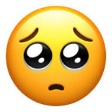 Şikâyetleriniz: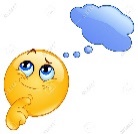 Önerileriniz: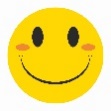 Memnuniyetleriniz: